ЧЕРКАСЬКА МІСЬКА РАДА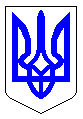 ЧЕРКАСЬКА МІСЬКА РАДАВИКОНАВЧИЙ КОМІТЕТРІШЕННЯВід 07.05.2019 № 497Про  надання дозволу комунальномупідприємству «Черкасиводоканал» Черкаської міської ради на укладання договору, вартість якого перевищує 10% зареєстрованогоСтатутного капіталу підприємства          Відповідно до підпункту 5 пункту «а» ст.30 Закону України «Про місцеве самоврядування в Україні» та вимог п.5.5.1 Статуту комунального підприємства «Черкасиводоканал» Черкаської міської ради, розглянувши звернення комунального підприємства «Черкасиводоканал» Черкаської міської ради 
від 19.04.2019 № 1782/04 (вх. № 8759-01-18 від 19.04.2019), з метою забезпечення мешканців міста Черкаси якісними послугами з централізованого водопостачання, виконавчий комітет Черкаської міської радиВИРІШИВ:1. Надати дозвіл комунальному підприємству «Черкасиводоканал» Черкаської міської ради на укладання, відповідно до вимог чинного законодавства України, договору на послуги з підкачки холодної води між КП  «Черкасиводоканал» Черкаської міської ради та КПТМ «Черкаситеплокомуненерго» Черкаської міської ради, вартість якого перевищує 10% зареєстрованого Статутного капіталу.2. Контроль за виконанням рішення покласти на заступника директора департаменту житлово-комунального комплексу Панченка Ю.В.Міський головаА. В. Бондаренко